CE COURSEPRESENTERS: Neander Abreu, PhD and Chrissie Carvalho, PhDNeuropsychology of Children Exposed to Heavy Metals: Assessment and Intervention to Improve Executive Functions.BIBLIOGRAPHYCarvalho, C. F.; Menezes Filho, J. A. ; Matos, V. P. ; Bessa, J. R. ; Santos, J. C. ; Viana, G. F. S. ; Argollo, N. ; Abreu, Neander . Elevated airborne manganese and low executive function in school-aged children in Brazil. Neurotoxicology (Park Forest South), p. 301-308, 2013.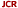 Carvalho, C.F;m  Oulhote, Youssef ; Martorelli, Marina ; Carvalho, Carla Oliveira De ; Menezes-Filho, José Antônio ; Argollo, Nayara (2018)  Environmental manganese exposure and associations with memory, executive functions, and hyperactivity in Brazilian children. NEUROTOXICOLOGY, v. xx, p. xx, 2018. Doi: 10.1016/j.neuro.2018.02.002Dawson, P., & Guare, R. (2014). Interventions to Promote Executive Development in Children and Adolescents. In S. Goldstein., & J. A., Naglieri (Eds.), Handbook of Executive Functioning (pp. 427-444). New York: Springer.Diamond, A. (2013). Executive functions. Annual Review of Psychology, 64, 135–68. doi: 10.1146/annurev-psych-113011-143750Diamond, A., & Lee, K. (2011). Interventions shown to aid executive function development in children 4 to 12 years old. Science, 333(6045), 959–964. doi: 10.1126/science.1204529Dias, N. M., & Seabra, A. G. (2017). Intervention for executive functions development in early elementary school children: effects on learning and behaviour, and follow-up maintenance. Educational Psychology, 37(4), 468-486. doi:10.1080/01443410.2016.1214686Friedman, N.P., Miyake, A.P. (2017). Unity and diversity of executive functions: Individual differences as a window on cognitive Structure. Cortex, 86, 186-204.10.1016/j.cortex.2016.04.023Meltzer, L. (2010). Promoting executive functions in the classroom. New York: The Guilford Press.Messer, D., Bernardi, M., Botting, N., Hill, E.,Nash, G., Leonard, H. and Henry, L. (2018). An explorationof the factor structure of executive functioning in children. Frontiers in psychology, doi:10.3389/fpsyg.2018.01179Rodrigues, Juliana L.G. ; Araújo, Cecília F.S. ; Dos Santos, Nathália R. ; Bandeira, Matheus J. ; Anjos, Ana Laura S. ; Carvalho, Chrissie F. ; Lima, Cassio S. ; Abreu, José Neander S. ; Mergler, Donna ; Menezes-Filho, José A. . Airborne Manganese Exposure And Neurobehavior In School-Aged Children Living Near A Ferro-Manganese Alloy Plant. Environmental Research, V. 167, P. 66-77, 2018. 10.1016/j.envres.2018.07.007